Рабочая программа по  математике«Решение алгебраических уравнений высших степеней», 9 классАннотация     Для жизни в современном обществе важным является формирование математического стиля мышления, проявляющегося в определенных умственных навыках. В процессе математической деятельности в арсенал приемов и методов человеческого мышления естественным образом включаются индукция и дедукция, обобщение и конкретизация, анализ и синтез, классификация и систематизация, абстрагирование и аналогия. Объекты математических умозаключений и правила их конструирования вскрывают механизм логических построений, вырабатывают умения формулировать, обосновывать и доказывать суждения, тем самым развивают логическое мышление. В формировании алгоритмического мышления ведущая роль принадлежит математике.
   Программа рассчитана на учащихся, выбравших  естественнонаучный профиль, и   призвана помочь им подготовиться к различным конкурсам и олимпиадам по математике, способствовать продолжению серьёзного математического образования.  Рабочая программа позволяет учащимся глубже познакомиться с нестандартными приемами решения алгебраических уравнений, успешно развивает логическое мышление, умение найти среди множества способов решения тот, который рационален.      Ориентируя школьников на поиски красивых, изящных решений уравнений высших степеней, учитель тем самым способствует эстетическому воспитанию учащихся и повышению их математической культуры. Осуществляя целенаправленное обучение школьников решению уравнений высших степеней, следует учить их наблюдать, пользоваться аналогией, индукцией, сравнениями и делать соответствующие выводы. Необходимо через уравнения высших степеней прививать учащимся не только навыки логического рассуждения, но и прочные навыки эвристического мышления.Образовательная деятельность по программе дополнительных образовательных услуг  осуществляется на основании Приказа Министерства просвещения РФ от 9 ноября 2018 г. N 196 “Об утверждении Порядка организации и осуществления образовательной деятельности по дополнительным общеобразовательным программам” Место проведения занятий  - кабинет 26Продолжительность проведения занятий 45 минутКоличество обучающихся от 8 до 15 человекВозрастная категория обучающихся – 9 классПериод занятий – 1 раз в неделю  (ноябрь 2020г. – апрель 2021г.), всего 22 часа.Цель программы:Создать условия для расширенного и углубленного изучения материала, удовлетворение познавательных интересов и развития способностей учащихсяВ тоже время программа направлена на выполнение следующих задач:расширение представления об уравнениях и методах их решения;развитие логической культуры, составляющей существенный компонент культуры мышления, рассматриваемой в рамках общей культуры;овладение общими приемами организации действий: планирование, осуществление плана, анализ и представление результатов действий;развитие внутренней мотивации и фактора поисковой активности в предметной деятельности,формирование устойчивого и осознанного интереса к ней.Тематическое планированиеОжидаемые результаты обученияПосле прохождения курса учащиеся должнызнать: определения рассмотренных видов уравнений, методы решения рассмотренных видов уравнений, способы разложения многочленов на множители, новые формулы.уметь:  выбирать самый рациональный способ решения по виду уравнения, использовать метод неопределенных коэффициентов, использовать метод Феррари.Изучение данной программы способствует развитию у учащихся следующих компетенций:Предметные:умение проводить логически грамотные преобразования выражений и эквивалентные преобразования алгебраических задачОбщеинтеллектуальные:умение анализировать различные задачи и ситуации, выделять главное;умение логически обосновывать свои суждения;умение конструктивно подходить к предлагаемым задачам;умение планировать свою деятельность, проверять и оценивать её результаты.Общекультурные:восприятие математики как развивающейся фундаментальной науки, являющейся неотъемлемой составляющей науки, цивилизации, общечеловеческой культуры во взаимосвязи и взаимодействии с другими областями мировой культуры.. Технические средства обученияКомпьютер.Мультимедиапроектор.Экран Интерактивная доска.   Литература1. Нидзиева Г.Ю. «Уравнения. Системы. Неравенства»2.  Олехник С.Н., ПасиченкоП.И. Нестандартные методы решения уравнений и неревенств.3.  Вавилов В.В., Мельников И.И., Олехник С.Н., ПасиченкоП.И. Уравнения и неравенства.4. Шарыгин И.Ф. Факультативный курс по математике. 5. Балаян Э.Н. 1001 олимпиадная и занимательная задачи по математике6. Горбачев Н.В. Сборник олимпиадных задач по математике7. Федоров Р.М. Московские математические олимпиадыКонтрольная (итоговая)  работа по теме «Решение алгебраических уравнений высших степеней» 1 вариантРешить уравнения:9х³ - 18х = х – 2,х³ - х² = х – 1,(х + 1)(х + 3)(х + 5)(х + 7) = -15,х(х + 4)(х + 5)(х + 9) + 96 = 0,78х⁴ - 133х³ + 78х² - 133х + 78 = 0,х⁴ - 5х³ + 10х² - 10х + 4 = 0,2(х² + 6х + 1)² + 5(Х² + 6Х + 1)(Х² + 1) + 2(Х² + 1)² = 0,(Х + 5)⁴ - 13Х²(Х + 5)² + 36Х⁴ = 0,х³ - 3х² -3х + 1 = 0,Х ⁴ - 2х³ + 2х – 1 = 0,2 вариантРешить уравнения:Х⁴ - 3х² + 2 = 0,х⁵ + 5х³ - 6х² = 0,х(х + 3)(х + 5)(х + 8) + 56 = 0,(х – 4)(х – 3)(х – 2)(х – 1) = 24,х⁴ - х³ - 10х² + 2х + 4 = 0,6х⁴ + 5х³ - 38х² -10х + 24 = 0,2(Х² + Х + 1)² - 7(Х – 1)² = 13(Х³ - 1),2(Х -1)⁴ - 5(Х² - 3Х + 2)² + 2(х – 2)⁴ = 0,х³ + 4х² + 5х + 2 = 0,Х⁴ + 4х³ - х² - 16х – 12 = 0Карточка 1.Решение уравнений выделением целых и рациональных корней. Метод неопределенных коэффициентов. Схема Горнера.Решить уравнение: 6х4 +7х3 – 6х2 + 7х – 2 = 0.Карточка 2.Решение возвратных уравнений 3 и 4 степени.Решить уравнения:а) 8 х3 -6 х2 + 3 х - 1 = 0;б) 6х4 + 5х3 – 38х2 +5х + 6 = 0.Карточка 3.Решение однородных уравнений.Решить уравнение: (х2 – 4х + 4)2(2х - 1)2 + (2х2 +х – 1)( 18х – 36) – 40(х + 1)2 = 0;Карточка 4.Решение уравнений методом «серединки».Решить уравнение: х (х + 4) (х + 5) (х + 9) + 96 = 0Карточка 5.Решение симметрических систем уравнений.Решить систему уравнений: 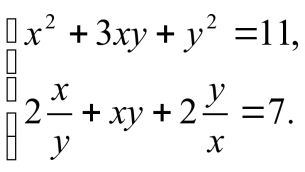 Карточка 6.1. Решение систем, содержащих однородные уравнения.2. Решить систему уравнений: 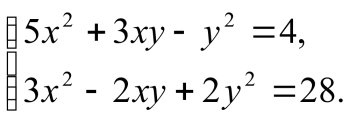 Карточка 7.Решение систем уравнений методом замены (введения новой переменной).2. Решить систему уравнений: 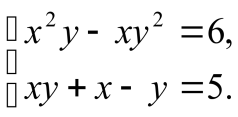 Карточка 1Найдите действительные корни уравнения х4 + х3 + 2х – 4 = 0. Какими способами можно было решить данное уравнение? Какой способ решения более рациональный?Карточка 2Найдите действительные корни уравнения Зх5 – 6х4 + 4х3 - 8х2 – 3х + 6 = 0. Самостоятельная работа. Каждый учащийся получает индивидуальное задание. Самостоятельная работа.Вариант 1.1. Найдите действительные корни уравнения Зх3 – 5х2 + Зх – 5 =0.2. Решите уравнение (х+1)(х – 2)(х+3)(х – 4)=144.Вариант 21. Найдите действительные корни уравнения 2х4 – 5х3 – х2 + 5х + 2=0.2. Решите уравнение х(х – 1)(х + 2)(х – 3) = 16.Вариант 31. Найдите действительные корни уравнения 2х5 + 4х4 -5х3 – 10х2 – 7х -14 = 0.2. Решите уравнение (х – 3)(х+2)(х – 6)(х – 1)+56=0.Вариант 4Найдите действительные корни уравнения 2х4 – 3х2 +1 = 0.Решите уравнение х3 – 3х2 - 4х + 12= 0.№п/пКол. час.Тема занятияСодержание12Алгебраические уравнения. Различные подстановки- определение однородного21Теорема Безу. Схема Горнера- уравнение с целыми корнями- уравнение с дробными корнями32Возвратные уравнения.Возвратные уравнения первого рода.- определение возвратного уравнения;- свойства возвратных уравнений;- метод решения возвратных уравнений.42Возвратные уравнения второго рода.Возвратные уравнения нечетной степени.- определения уравнений;- методы решений.52Решение уравнений вида , где  - четное- метод решения;- примеры.62Некоторые нестандартные способы решения уравнений. - рассмотреть различные примеры.72Трехчленные уравнения вида .- определение, частные случаи;- исследование биквадратного уравнения;- зависимости между корнями уравнения и его коэффициентами.82Трехчленные кубические уравнения.- метод решения;- примеры.92Решение кубических уравнений вида  - формулы Кардано102Уравнения четвертой степени.- метод неопределённых коэффициентов- метод Феррари112Контрольная работа по теме «Решение алгебраических уравнений высших степеней» проверка  и контроль усвоения изученного материала121Анализ выполнения контрольной работывсего22